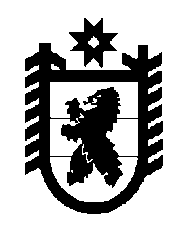 Российская Федерация Республика Карелия    РАСПОРЯЖЕНИЕГЛАВЫ РЕСПУБЛИКИ КАРЕЛИЯВнести в распоряжение Главы Республики Карелия от 16 марта 
2015 года № 86-р следующее изменение:строку «Морозов А.Н. – Министр образования Республики Карелия;» заменить строкой следующего содержания:«Громов О.Ю. – первый заместитель Главы Республики Карелия по экономической политике;».             Глава Республики  Карелия                                                             А.П. Худилайненг. Петрозаводск25 марта 2015 года № 96-р